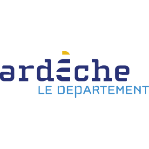 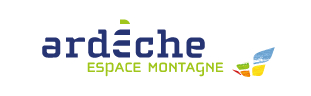 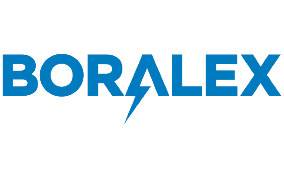 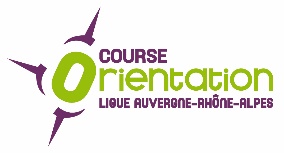 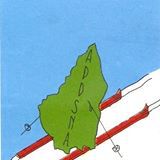 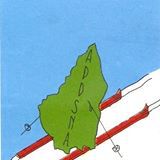 Championnat de France Relais CO à SkiDimanche 08 mars 2020Station de la Chavade Bel-Air (07)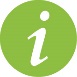 INFORMATIONS GÉNÉRALESOrganisation :                    ADDSNA – 0710AURAOrganisation :                    ADDSNA – 0710AURACOURSE COMPTANT POURLE CLASSEMENT NATIONALNON Directeur de course :       ROCHE FannyDirecteur de course :       ROCHE FannyCOURSE COMPTANT POURLE CLASSEMENT NATIONALNON Délégué :                            MIDENA BenjaminDélégué :                            MIDENA BenjaminCOURSE COMPTANT POURLE CLASSEMENT NATIONALNON Arbitre :                               MIDENA BenjaminArbitre :                               MIDENA BenjaminCOURSE COMPTANT POURLE CLASSEMENT NATIONALNON Contrôleur des circuits :   PARDOEN TomaContrôleur des circuits :   PARDOEN TomaCOURSE COMPTANT POURLE CLASSEMENT NATIONALNON Traceurs :                            DENAIX MichelTraceurs :                            DENAIX MichelCOURSE COMPTANT POURLE CLASSEMENT NATIONALNON GEC :                                     ECHINARD ArnaudGEC :                                     ECHINARD ArnaudCOURSE COMPTANT POURLE CLASSEMENT NATIONALNON 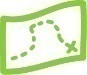 CARTENom :                 La Chavade Bel-AirNom :                 La Chavade Bel-AirÉchelle :               1/7.500° Relevés :            Hiver 2020Relevés :            Hiver 2020Équidistance :     5mCartographe Ski :   Toma Pardoen Cartographe Ski :   Toma Pardoen Type de terrain : Station ski de fondType de terrain : Station ski de fond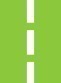 ACCÈS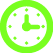 HORAIRESFléchage : Station de la Chavade (07)Fléchage : Station de la Chavade (07)Accueil : 08H00Accueil : 08H00Distance parking-accueil : Sur placeDistance parking-accueil : Sur placeDépart : 09H15 en masse de tous les circuitsDépart : 09H15 en masse de tous les circuitsDistance accueil-départ : Sur placeDistance accueil-départ : Sur placeRemise des récompenses : Sur place vers 12H30Remise des récompenses : Sur place vers 12H30Distance arrivée-accueil : Sur placeDistance arrivée-accueil : Sur place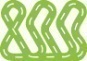 CIRCUITS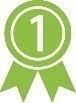 RÉSULTATSNombre de circuits compétition : 5 (RC2020)Nombre de circuits compétition : 5 (RC2020)www.addsna.123.frwww.addsna.123.frNombre de circuits initiation : Réseau de postesNombre de circuits initiation : Réseau de posteswww.addsna.123.frwww.addsna.123.fr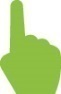 SERVICESHébergements :   https://www.montagnedardeche.com/      Buvette à l’accueilAccueil à la salle hors sac.  Parking de la station de ski de fondATTENTION : L’ORDRE ET LE SITE DES COURSES PEUVENT EVOLUER EN FONCTION DU MANTEAU NEIGEUX Hébergements :   https://www.montagnedardeche.com/      Buvette à l’accueilAccueil à la salle hors sac.  Parking de la station de ski de fondATTENTION : L’ORDRE ET LE SITE DES COURSES PEUVENT EVOLUER EN FONCTION DU MANTEAU NEIGEUX 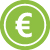 TARIFSLicenciés FFCO par personne : 19ans et +  11,24€ ;  15/18ans 8,03€ ; 14ans et – 4,84€ Licenciés FFCO par personne : 19ans et +  11,24€ ;  15/18ans 8,03€ ; 14ans et – 4,84€ Inscriptions tardives : en fonction des possibilités et approbation de l’arbitre jusqu’au   5 mars +10€Inscriptions tardives : en fonction des possibilités et approbation de l’arbitre jusqu’au   5 mars +10€Non-licenciés FFCO : 25,00€ ; 22,00€ et 17,00€ sur circuits avec CM(accord arbitre)  Initiation : 8,00€  Familles : 20,00€  Non-licenciés FFCO : 25,00€ ; 22,00€ et 17,00€ sur circuits avec CM(accord arbitre)  Initiation : 8,00€  Familles : 20,00€  Location de puce : Utilisation du système SIAC (RC2020) Location possible sur place si demande préalable - 7€ (1 ou 2j)Location de puce : Utilisation du système SIAC (RC2020) Location possible sur place si demande préalable - 7€ (1 ou 2j)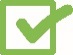 INSCRIPTIONSSur le site fédéral   http://licences.ffcorientation.fr/inscriptions/    Date limite le samedi 29 février 2020Sur le site fédéral   http://licences.ffcorientation.fr/inscriptions/    Date limite le samedi 29 février 2020/ !\ Pour être chronométré vous devez obligatoirement présenter un certificat médical datant de moins d’un an à la date d’inscription à la compétition et permettant d’établir l’absence de contre-indication à la pratique du sport ou de la course d’orientation, en compétition. Virement : ADDSNA  IBAN FR76 1390 6000 9622 4606 9105 010 BIC AGRIFRPP839Chèque : à l’ordre de ADDSNA    A envoyer : ROBERT Isabelle Riouclard 07510 Mazan l’Abbaye/ !\ Pour être chronométré vous devez obligatoirement présenter un certificat médical datant de moins d’un an à la date d’inscription à la compétition et permettant d’établir l’absence de contre-indication à la pratique du sport ou de la course d’orientation, en compétition. Virement : ADDSNA  IBAN FR76 1390 6000 9622 4606 9105 010 BIC AGRIFRPP839Chèque : à l’ordre de ADDSNA    A envoyer : ROBERT Isabelle Riouclard 07510 Mazan l’Abbaye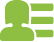 CONTACTAddsna@hotmail.fr       www.addsna.123.fr  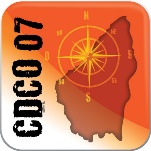 Addsna@hotmail.fr       www.addsna.123.fr  